Ausschreibung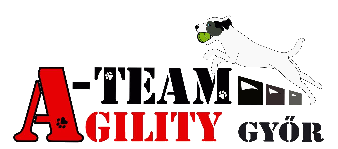 A-Team Agility CupDer Wettkampf ist offiziell.Termin: Sonntag, 17.06.2018 Veranstaltungsort:Győrzámoly sporttelep: https://goo.gl/maps/1axZT GPS: 47.745463, 17.581547
Richter:Pirity Árpád (A0 Jumping 1-2; A1 Agility) 
Sabrina Hauser (A2/Veteran/Hobby; A3 Agility; Open Agility) Wir behalten uns das Recht auf Änderung vor, sollte ein Richter verhindert sein.Bewerbe:2x A0 jumping; 1x A1 Agility; 1x Open Agility; 1x A2+Veteran/Hobby Agility; 1x A3 AgilityModus: Die ersten drei Plätze alle Größen- und Leistungsklassen werden geehrt. Alle Größenklassen der Klasse Veteran/Hobby werden zusammen gewertet und geehrt.
Sollten in einer Klasse weniger als vier Starter antreten, werden die Größen zusammen gewertet und geehrt.Online Meldung:http://dogresult.com/hu/event/view/32/a-team-kupa-2018#fndtn-panel-detailsMeldegebühr:3300Ft/12 Euro pro Hund, jeder weitere Hund 3000 Ft/11 Euro pro Hund
Bei Zahlung nach dem 08.06.2018 beträgt die Meldegebühr 15 Euro pro Hund.Limitierte Starterzahl:  max. 150 StarterDie Veranstaltung findet ab 90 bestätigten Anmeldungen statt. Die Kategorie A0 wird ab 15 bestätigten Anmeldungen durchgeführt. 
Die Kategorie Hobby/Veteran wird ab 6 bestätigten Anmeldungen durchgeführt. Die Anmeldung gilt nach Erhalt der Startgebühr als bestätigt. Anmeldung am Turniertag: Der Zeitplan für die Anmeldung und das Turnier wird in Kürze bekannt gegeben. Zahlung: Mit Überweisung anA-Team SE Győr Bársonyka út 10.Konto No: OTP Bank: 11737007-20762351IBAN: HU34 1173 7007 2076 2351 0000 0000Swift: OTPVHUHBBitte bei der Überweisung den Namen des Starters und die genaue Adresse angeben!Meldung und Zahlung bis: 08.06.2018
Die Anmeldung wird nach Erhalt der Startgebühr bestätigt. Kontakt: +36-30-621-7701; ateamagilitygyor@gmail.comWeitere Informationen:Alle Meldungen werden zunächst auf der Warteliste notiert.Nach Erhalt der Meldegebühr wird die Meldung bestätigt und in die Startliste aufgenommen.Im Falle einer Abmeldung kann die Meldegebühr zurück erstattet werden, wenn eine ärtzliche Bestätigung vorliegt (Hundeführer oder Hund).Informationen für A0 Kategorie:Wichtig! Jeder Hundeführer darf seinen Hund nur in der tätsächlichen Größenkategorie melden. Sprunghöhen: S: 25 cm; M: 35 cm L: 45 cmHindernisse: Hürden, Tunnel (ausgenommen Sacktunnel), Weitsprung, ViaduktA0 Kategorie ist nicht offiziell.Meldevoraussetzung: Der Hund muss mindestens 18 Monate alt sein. Während der A0 Läufe darf der Hundeführer ein Spielzeug in der Hand halten, aber das Füttern am Parcours ist verboten.Das Leistungsheft und den Impfpass bitte nicht vergessen.Allgemeine Regelungen:Der Hundeführer muss die Mitgliedskarte mithaben.Das Leistungsheft und den Impfpass bitte nicht vergessen.Die Hunde dürfen nicht in das Bufet oder die Toiletten mitgenommen werden.Wichtig! Das Rauchen ist nur an den markierten Plätzen gestattet. Bitte achten Sie auf Sauberkeit und Entfernen Sie die Hinterlassenschaften Ihres Hundes.  Das Buffet wird während des Turniers geöffnet sein.Bei Fragen bezüglich Camping und Zelten, fragen Sie bitte die Organisatoren.  
Zeltgebühr: 5Euro/Person/Tag
Duschmöglichkeiten sind für Camper vorhanden.Für etwaige Schäden haftet der Hundeführer!Auf euer Kommen freut sich das A-Team Agility SE / Győr
                                                 *** VIEL GLÜCK ***                                            A-Team SE
             Pirity Árpád                                                                                                 
             				